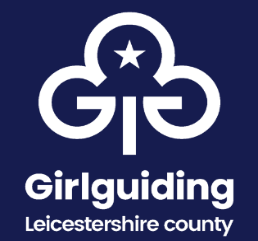 Brownies Twycross Zoo SleepoverSaturday 13 April 2024– Sunday 14 April 2024Dear Parent*,We’re delighted to offer the opportunity for your Brownie to attend our County Brownie sleepover at Twycross Zoo. This event is a fantastic experience, bringing Brownies across Leicestershire together for a fun filled day at the zoo followed by a unique sleepover experience, staying in the Himalaya room – overlooking the Snow Leopard enclosure. This event will include access to the zoo, a warm evening meal and breakfast the following day, evening activities including crafts, soft play and a movie screening and a badge.The Twycross Zoo sleepover fee is £65 plus add your unit’s amount including transport, etc. which includes zoo access, activities, food and accommodation and transport.If you would like to advertise the potential additional night to your unit:If our unit is not successful, there is a potential additional sleepover night, Friday 12 April 2024 to Saturday 13 April 2024. Please indicate if your child would be able to attend these dates.Please see the payment schedule below.  All payments are non-refundable.Suggested dates to give groups time to chase up payments and hit deadlines. You can add in extra instalments and change dates as needed.In order to secure your place, please email leader@guideunit and transfer £35 non-refundable deposit to name of unit at add bank details by 2 February 2024.We hope your daughter* will want to join us on this exciting event.  If you have any questions, please speak to one of the leaders. With best wishes,Brownie unit leaders* Where the terms ‘parent’ and ‘daughter’ are used, they refer to any adult with parental responsibility, and their ward.by enter date£35 depositby 19 March 2024£30 instalment plus £?? for unit additional costs